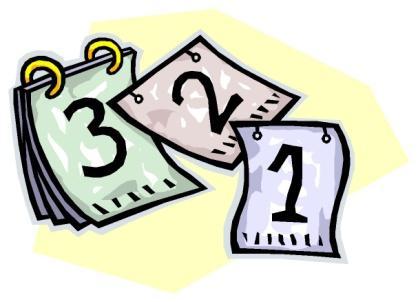 Science Club CalendarBelow are the dates for Science Club meetings. Meetings will last until 4:30. Typically, the meeting dates will include the first and third Monday of the month (unless it is a holiday or some other reason). Students are expected to participate in all meetings to be classified as a member. ThanksOctoberMonday, October 7th Monday, October 21stNovemberMonday, November 4thMonday, November 18th DecemberMonday, December 2ndMonday, December 16thJanuaryMonday, January 6thMonday, January 20thFebruaryMonday February 3rdMonday February 17thMarchMonday March 3rdMonday March 17thAprilMonday March 14thMonday March 28thMayTo be announcedSponsorsTaylor Matkins  Email: matkint@pitt.k12.nc.usToni Campbell  Email: campbel1@pitt.k12.nc.usJon Smink  Email: sminkj@pitt.k12.nc.usAngela Grillo   Email: grilloa@pitt.k12.nc.us